ST FACHTNA’S PARISH NEWSLETTER ADRIGOLE					Fr Noel Spring 087 2935969email: Adrigole@dioceseofkerry.ie Parish Newsletter on the web at www.dioceseofkerry.ieSunday 16th June – 11th Sunday in Ordinary time. Please pray for all those who died recently and those whose anniversaries occur at this time. May they rest in peace.Recent Death: Eileen Morley nee O’Shea late of Direen Upper and Co. Meath. May she rest in peace. Priest on Duty for the Beara Deanery: Fr Liam O’Brien 087 3480050Parish Office: Please note from next week (Thursday 20th) the office hours will be Thursday evenings from 5pm to 8pm. Please phone or call in during these hours. Thank you. Graveyard Masses Friday 19th July (Kilcaskin Graveyard) 8pmFriday 26th July (Droumlave Graveyard) 8pmAnnual Pilgrimage to Knock of the Diocese of Kerry: Our second Annual Pilgrimage to Knock will take place on Saturday 24th August 2024. While many families will travel by car it is hoped that many buses will travel and that each pastoral area will coordinate parishes locally. Last year’s Pilgrimage proved both spiritual and enjoyable. Join us this year, enquire locally about bus plans.Choir: During our parish gathering held on February 24, there was a suggestion about forming a parish choir. With this in mind, it is proposed to hold a meeting after mass on Saturday 15 June. Singers and musicians of all ages are most welcome. Please spread the word. Thank you. Caha Centre:  Adrigole Community Coffee Morning will be held on Wednesday 26th June 11- 12.30pm.  Everyone is most welcome to join us for a cuppa and chat with friends and neighbours. Summer Camp will take place  4th and 5th July in the Caha Centre from 10.30am -2.30pm. Suitable for children aged 5yrs - 12yrs. Call Lizzie on 0871217745 or the Caha Centre 02760909 for more info and to book a place.West Cork IFA special meeting in the Ouvane Falls in Ballylickey on Tuesday 18th June at 8.30pm. Guest speaker Alice Doyle deputy president. Speaking about farm succession and all farming related issues. 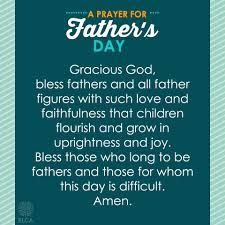 Thinking and praying for all our dads, those with us and those in eternal life. DATETIME MASS AND PRAYER SCHEDULESSat 15th8pm For the repose of the souls of: •	Tony Walsh, Adrigole•	Padraig Regan, Inchintaglin•	Fiachna and Mary O’Shea, Bawn•	Private IntentionThurs 20thNo MassSat 22nd June8pmFor the repose of the souls of: Nora and John Abbott and their sons Michael, Florrie and JimmyTim and Helen O’Shea, BawnJason O’Shea, Birthday remembrance.Dan O’Shea, Direen